CONFERENCE PROGRAM INFORMATION2022 Nebraska Section AWWA Fall ConferenceNovember 3-4, 2022Return to Marc Rosso, PE before June 30, 2022. See below for contact information.The conference typically has 25 or 30+ presentations over different tracks.  We need your help and presenting offers you an excellent chance to share your successes and opportunities with your colleagues!Company advertising on slides or any other material shall be restricted to the title slide and small logos at the bottom of slides. We request that speakers and program participants pay for conference registration if they attend other presentations.  When completed, forward this application and the enclosed Speaker Release Form to Marc Rosso at mrosso@lincoln.ne.gov for consideration.  Please contact Marc Rosso if you have questions or comments about this opportunity.SPEAKER RELEASE FORM (Audio, Visual and Written Materials)I,______________________________ accept the Nebraska Section American Water Works Association (NSAWWA) offer to participate as a speaker in the conference program.I authorize NSAWWA to use my name, voice, likeness and biographic information in connection with the creation, use and distribution and other related educational purposes that could include use on the World Wide Web.I warrant that the presentation and any written or verbal material I submit are original, that their publication will not infringe on the rights of others, and that I have full power to grant this license. If my presentation or written materials require permission for use, I have obtained a written permission from the copyright proprietor.By participating in this seminar and/or submitting materials, I grant to NSAWWA and its assignees and licensees a perpetual, royalty-free worldwide license to use, copy, modify, publicly display, publicly perform, broadcast and distribute in any format, including without limitation via the Internet, intranet(s), CD-ROM and other technologies, the materials and your presentation of the materials. Therefore, I acknowledge that NSAWWA owns all rights to use recordings (tape and digital) and its written transcription for NSAWWA’s own purposes, and to distribute recordings and its written transcription in any medium, including in electronic format via the Internet. understand that this release form applies only to materials delivered at this conference and that this release in no way prohibits me from using my own material in any manner I so desire.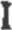 _______________________________________			___________________________SIGNATURE					DATEPlease e-mail this information sheet and attachments as necessary to:Marc Rosso, PEmrosso@lincoln.ne.gov531.207.3244 (office)Contact informationContact informationSpeaker's nameCompanyTitleAddressCity, State, ZIPWork phoneMobile phoneEmailPresentation detailsPresentation detailsTitle of paper (as it will appear in the program; keep this brief):Equipment needed:Computer and projector providedShort abstract of presentation:1 paragraph, maximumBrief biography of speaker:1 paragraph, maximumPreferred presentation length (circle one):30 or 45 minutesOther comments or notes: